  无锡市大桥实验学校国际部报名表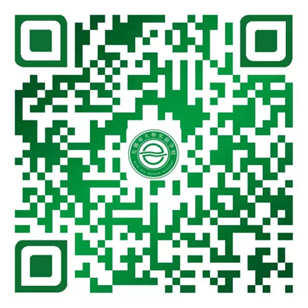 填表日期（年/月/日）：									  关注大桥国际部官方微信													     及时了解更多信息现场交表：大桥学前街校区十楼教务处或菱湖校区（菱湖大道9号）国际部五楼506电子邮件交表：表格电子版发送至int.bba@foxmail.com咨询电话：81896242/81896245姓名    性别性别证件照出生日期证件照初中所在学校、班级证件照毕业小学证件照家庭地址宅    电是否有亲戚是大桥校友毕业年份:        班级:               姓名：毕业年份:        班级:               姓名：毕业年份:        班级:               姓名：毕业年份:        班级:               姓名：毕业年份:        班级:               姓名：毕业年份:        班级:               姓名： 父亲姓名手机：手机：工作单位职务：职务：母亲姓名手机：手机：工作单位职务：职务：个人特长：个人特长：个人特长：个人特长：个人特长：个人特长：个人特长：初中时期在班级、校内担任过的职务：初中时期在班级、校内担任过的职务：初中时期在班级、校内担任过的职务：初中时期在班级、校内担任过的职务：初中时期在班级、校内担任过的职务：初中时期在班级、校内担任过的职务：初中时期在班级、校内担任过的职务：获奖情况：获奖情况：获奖情况：获奖情况：获奖情况：获奖情况：获奖情况：